THIỀN NGUYÊN CHƯ THUYÊN TẬP ĐÔ TỰSa-moân Toâng Maät nuùi Khueâ Phong ñôøi Ñöôøng thuaätQUYỂN HẠBa giaùo treân bao goàm heát kinh caû moät ñôøi Phaät ñaõ noùi laø luaän cuûa Boà-taùt taïo. Nghieân cöùu kyõ veà phaùp nghóa, thì thaáy ba nghóa hoaøn toaøn khaùc nhau. Moät phaùp khoâng khaùc, neân trong ba nghóa, töôùng khoâng vaø höõu thöù nhaát, thöù hai ñoái laäp nhau. Taùnh töôùng thöù ba vaø nhaát töông ñoái, ñeàu roõ raøng deã thaáy. Chæ coù phaù töôùng thöù ba vaø hai cuøng vôùi hieån taùnh töông ñoái. Ngöôøi giaûng vaø thieàn ñoàng meâ ñeàu noùi ñoàng laø moät toâng moät giaùo, ñeàu duøng phaù töôùng ñeå laøm chaân taùnh, cho neân nay baøn roäng veà khoâng toâng, taùnh toâng coù möôøi thöù khaùc nhau: 1. Phaùp nghóa chaân tuïc khaùc nhau. 2. Taâm taùnh hai teân khaùc nhau. 3. Chöõ taùnh hai theå khaùc nhau. 4. Chaân trí chaân tri khaùc nhau. 5. Höõu ngaõ voâ ngaõ khaùc nhau. 6. Giaù thuyeân bieåu thuyeân khaùc nhau. 7. Nhaän danh, nhaän theå khaùc nhau.Nhò ñeá Tam ñeá khaùc nhau. 9. Tam taùnh khoâng höõu khaùc nhau. 10. Phaät ñöùc khoâng höõu khaùc nhau.Phaùp nghóa chaân tuïc khaùc nhau: Chaân toâng duyeân chöa hieån baøy taùnh chaân linh, chæ duøng taát caû töôùng sai khaùc laøm phaùp. Phaùp laø tuïc ñeá, chieáu soi caùc phaùp naøy, voâ vi, voâ töôùng, voâ sinh, voâ dieät, voâ taêng, voâ giaûm laøm nghóa. Nghóa chaân ñeá naøy, cho neân Trí Ñoä Luaän duøng tuïc ñeá laøm phaùp bieän luaän khoâng ngaïi, duøng chaân ñeá laøm nghóa bieän luaän khoâng ngaïi. Taùnh toâng thì duøng tính chaát chaân laøm phaùp, khoâng, höõu... caùc thöù sai khaùc laøm nghóa. Theá neân kinh noùi: “Voâ löôïng nghóa töø moät phaùp sanh”. Kinh Hoa Nghieâm Thaäp Ñòa cuõng noùi: “Phaùp laø töï taùnh bieát, nghóa laø bieát sanh dieät, phaùp bieát chaân ñeá. Nghóa bieát tuïc ñeá phaùp bieát Nhaát thöøa. Nghóa bieát caùc thöøa. Nhö theá möôøi thöù giaûi thích hai: Phaùp vaø nghóa khoâng coù nghóa naøo ngaïi, ñeàu duøng phaùp thaân chaân ñeá, duøng nghóa laøm tuïc ñeá.Taâm taùnh hai teân khaùc nhau: Khoâng toâng moät beà thaáy nguoàn goác caùc phaùp laøm taùnh. Taùnh toâng phaàn nhieàu laáy coäi nguoàn caùc phaùp laøm taâm. Laáy laøm taùnh phaàn nhieàu gioáng caùc luaän, khoâng nhaát ñònh duønglaøm taâm. Thaéng Man noùi: “Töï taùnh thanh tònh” Khôûi Tín Luaän noùi: “Taát caû phaùp töø xöa ñeán nay lìa ngoân ngöõ, danh töï, taâm duyeân... cho ñeán chæ laø nhaát taâm”. Kinh Laêng Nghieâm noùi: “Taâm kieân thaät, ñaây laø nguyeân nhaân toâng naøy ñaõ noùi baûn taùnh, khoâng chæ khoâng tòch maø coøn töï nhieân thöôøng tri, cho neân duøng laøm taâm.Chöõ taùnh hai theå khaùc nhau: Khoâng toâng laáy caùc phaùp voâ taùnh laøm taùnh. Taùnh toâng laáy theå linh minh thöôøng truï baát khoâng laøm taùnh, cho neân chöõ taùnh tuøy ñoàng nhöng theå khaùc.Chaân trí, chaân tri khaùc nhau: Khoâng toâng laáy phaân bieät laøm tri, voâ phaân bieät laøm trí, trí saâu tri caïn. Taùnh toâng laáy naêng chöùng dieäu tueä cuûa Thaùnh lyù laøm trí, phaûi duøng lyù. Linh trí thoâng caû phaøm thaùnh, taùnh laøm tri. Tri thoâng taát caû, trí haïn cuoäc. Treân hoûi Phaåm Minh töï phaân bieät roài. Huoáng nöõa phaåm Hoài Höôùng noùi chaân nhö, chieáu saùng laøm taùnh. Khôûi Tín noùi: “Chaân nhö töï theå chaân thaät hieåu bieát.Coù ngaõ khoâng ngaõ khaùc nhau: Khoâng toâng cho höõu ngaõ laø voïng, voâ ngaõ laø chaân. Taùnh toâng cho voâ ngaõ laø voïng, höõu ngaõ laø chaân. Theá neân kinh Nieát-baøn noùi: “Voâ ngaõ goïi laø sanh töû, höõu ngaõ goïi laø Nhö Lai”. Laïi noùi: “Ngaõ chaáp voâ ngaõ laø phaùp ñieân ñaûo, cho ñeán phaù taát caû haøng Nhò thöøa thaáy voâ thöôøng, voâ ngaõ. Nhö ao xuaân chaáp gaïch laø quyù, khen thöôøng, laïc, ngaõ, tònh cho laø cöùu caùnh, cho ñeán noùi trong phaùp voâ ngaõ coù chaân ngaõ (nguyeân nhaân chuùng sanh meâ töï chaân ngaõ) voïng chaáp naêm uaån laø ngaõ, cho neân Phaät ñoái vôùi phaùp töôùng Ñaïi thöøa Tieåu thöøa vaø phaù töôùng giaùo noùi laø khoâng. Nay ñoái vôùi Taùnh Toâng noùi thaúng thaät theå, cho neân hieån baøy noùi coù”.Giaù Thuyeân Bieåu Thuyeân khaùc nhau: Giaù nghóa laø boû nhöõng ñieàu traùi, Bieåu nghóa laø hieån baøy nhöõng ñieàu phaûi. Laïi nöõa, giaù laø choïn boû caùc ñieàu dö. Bieåu laø chæ thaúng ñöông theå. Nhö caùc kinh ñaõ noùi: “Taùnh chaân dieäu lyù, moãi laàn noùi, khoâng sanh, khoâng dieät, khoâng caáu, khoâng tònh. Khoâng nhaân, khoâng quaû, voâ töôùng, voâ vi, khoâng phaøm khoâng thaùnh, khoâng taùnh, khoâng töôùng... ñeàu laø giaù thuyeân”. (Trong caùc kinh luaän, moãi thöù duøng chöõ phi ñeå boû caùc phaùp. Ñoäng coù ba möôi - naêm möôi chöõ phi, chöõ bieát chöõ voâ cuõng nhö vaäy. Theá neân noùi döùt baùch phi).Neáu noùi bieát ñöôïc tri kieán, göông chieáu saùng, saùng suûa roõ raøng, tónh tónh laëng leõ ñeàu laø bieåu thuyeân. Neáu theå khoâng roõ bieát, hieån baøy phaùp naøo laøm taùnh, noùi phaùp naøo baát sanh baát dieät... caàn phaûi thaáy ñöôïc nay roõ raøng. Nhöng bieát töùc laø taâm taùnh, môùi noùi bieát naøy khoâng sanh khoâng dieät. Nhö noùi muoái khoâng laït laø “giaù” noùi maën laø “bieåu”. Noùi nöôùc khoâng khoâ laø “giaù”, noùi öôùc laø “bieåu”. Caùc giaùo moãi thöù döùt baùchphi, ñeàu laø töø giaù ñeå hieån baøy thaúng nhaát chaân, môùi laø bieåu ngöõ. Noùi khoâng Toâng chæ laø giaù thuyeân, noùi taùnh toâng coù giaù coù bieåu. Nhöng giaù thì chöa roõ, goàm caû bieåu môùi roõ raøng. Thôøi nay ngöôøi hoïc ñeàu noùi, giaù laø saâu, bieåu laø caïn, cho neân chæ chuù troïng phi taâm phi Phaät, voâ vi, voâ töôùng, cho ñeán taát caû noùi khoâng ñöôïc. Lyù do duøng giaù chaúng phaûi töø laøm dieäu, khoâng muoán mình chöùng nhaän phaùp theå, cho neân nhö theá.Nhaän danh nhaän theå khaùc nhau: Nghóa laø Phaät phaùp, theá phaùp ñeàu coù danh theå. Hôn nöõa theá gian goïi ñaïi nhöng chaúng qua laø boán vaät. Nhö Trí Luaän noùi: “Ñaát, nöôùc, löûa, gioù goïi laø boán vaät. Cöùng, öôùt, noùng, ñoäng laø boán vaät theå. Nay noùi nöôùc, giaû söû coù ngöôøi hoûi, moãi laàn nghe tröøng töùc laø thanh, hoãn taïp töùc laø duïc, yeân töùc laø döøng, quyeát töùc laø löu, nhöng töôùi ñöôïc vaïn vaät, röûa ñöôïc vaïn ñieàu dô, ñaây laø vaät gì (ñöa ra coâng naêng nghóa duïng ñeå hoûi).Nhö nöôùc, ngöôøi ngu nhaän teân lieàn noùi ñaõ hieåu, ngöôøi trí phaûi hoûi theá naøo laø nöôùc? (Hoûi theå cuûa noù) Ñaùp: Öôùc töùc laø nöôùc (chæ ra ñöôïc theå. Moät lôøi naøy ñònh khoâng coù chöõ khaùc coù theå thay ñöôïc. Neáu noùi soùng nöôùc trong, ñuïc, ñoïng, chaûy laø nöôùc, thì ñaâu khaùc vôùi lôøi ñaõ hoûi). Phaät phaùp cuõng vaäy giaû söû coù ngöôøi hoûi, moãi khi nghe caùc kinh noùi: “Meâ töùc laø caáu, ngoä töùc laø tònh. Buoâng lung laø phaøm, tu laø Thaùnh, coù theå sanh theá gian, xuaát theá gian taát caû caùc phaùp, ñaây laø vaät gì? (Ñöa coâng naêng, nghóa duïng ñeå hoûi).Taâm naøy, ngöôøi ngu nhaän danh noùi laø ñaõ bieát. Ngöôøi trí phaûihoûi laïi: Taâm laø sao? Ñaùp: bieát töùc laø taâm (chæ theå naøy, ñaây laø lôøi toá caùo, coøn chöõ thì khoâng baèng. Neáu noùi phi taùnh, phi töôùng, hay ngoân ngöõ hoaït ñoäng laø taâm, taïi sao khaùc ñeå hoûi nhöõng töø). Töø ñaây suy ra nöôùc goïi laø theå, moãi thöù chæ moät chöõ, ngoaøi ra ñeàu laø nghóa vaø duïng teân cuûa taâm vaø theå cuõng nhö vaäy. Moät chöõ “öôùt” xuyeân suoát caû trong vaø ñuïc... trong vaïn duïng vaïn nghóa. Moät chöõ bieát cuõng xuyeân suoát caû tham, saân, töø, nhaãn, thieän, aùc, khoå, laïc, vaïn duïng, vaïn nghóa. Ngöôøi hoïc thieàn thôøi nay phaàn nhieàu nghi noùi: “Toå Ñaït-ma chæ noùi “taâm”, Haø Traïch vì sao noùi “tri”. Ngöôøi nghi nhö vaäy, ñaâu khoâng gioáng nghi raèng ví nhö nghe noùi trong gieáng coù nöôùc, taïi sao ngaøy naøy nghe noùi trong ieáng coù öôùt? Haõy suy nghó kyõ ñieàu naøy, phaûi ngoä ñöôïc nöôùc laø teân khoâng phaûi laø öôùt, öôùt laø nöôùc khoâng phaûi laø teân, thì trong, ñuïc, nöôùc, soùng, ñoïng, chaûy, khoâng nghóa naøo khoâng ñöôïc. Ví nhö taâm laø teân khoâng phaûi bieát, bieát laø taâm khoâng phaûi teân, thì chaân, voïng, caáu, tònh nghóa naøo cuõng ñöôïc. Khoâng toâng, töôùng toâng vì choáng ñoái nhau, ngöôøi môùi hoïc caên cô thaáp. Sôï hoï theo ngoân ngöõ sanh kieán chaáp, cho neân chæ neâu danh maø ngaên che ñieàunaøy noùi laø phi, chæ duøng nghóa, duïng maø daãn yù aáy. Taùnh toâng phaûn ñoái ngöôøi hoïc laâu vaø nhöõng haøng thöôïng caên khieán hoï queân lôøi nhaän theå, cho neân moät lôøi chæ thaúng (Ñaït-ma noùi: “Chæ moät lôøi duøng chæ thaúng, ngöôøi sau khoâng hieåu yù tìm xeùt suy tö. Theá naøo laø moät lôøi? Neáu noùi töùc taâm laø Phaät, laø moät lôøi, thì boán lôøi naøy teân gì), ñaõ nhaän theå roài, môùi ôû trong theå chieáu soi theå duïng, cho neân ñeàu ñöôïc.Nhò ñeá, Tam ñeá khaùc nhau: Khoâng toâng ñaõ noùi theá xuaát theá gian taát caû caùc phaùp khoâng ra ngoaøi Nhò ñeá, ngöôøi hoïc ñeàu bieát, khoâng caàn daãn, giaûi thích. Taùnh toâng thì thaâu nhieáp taát caû taùnh töôùng vaø töï theå ñeàu thaønh Tam ñeá. Do duyeân khôûi saéc... caùc phaùp laø tuïc ñeá. Töï taùnh duyeân khoâng caùc phaùp lieàn khoâng, thì laø Chaân ñeá (ñaây cuøng vôùi khoâng toâng, töôùng toâng moät ñeá khoâng khaùc), taâm theå nhaát chaân, chaúng khoâng, chaúng saéc. Naêng khoâng naêng saéc laø trung ñaïo Ñeä nhaát nghóa ñeá. Ví nhö göông saùng naøy cuõng coù ba nghóa: Nhöõng hình aûnh trong göông khoâng theå noùi xanh hay vaøng, xaáu ñeïp moãi thöù khaùc nhau. Nhö hình aûnh tuïc ñeá khoâng töï taùnh, moãi moãi hoaøn toaøn khoâng. Nhö chaân ñeá theå kia thöôøng saùng, chaúng roãng khoâng, chaúng xanh, vaøng hay roãng khoâng, hay xanh vaøng. Nhö Ñeä nhaát nghóa ñeá, ñaày ñuû nhö Ñaïi phaåm Anh Laïc Baûn Nghieäp... kinh ñaõ noùi. Theá neân Toâng Thieân Thai nöông vaøo Tam ñeá naøy tu Tam chæ, Tam quaùn, thaønh töïu Tam ñöùc.Ba taùnh khoâng, höõu khaùc nhau: Ba taùnh nghóa Bieán keá sôû chaáp taùnh (voïng tình coøn trong ngaõ so saùnh bieán khaép, moãi moãi thöù chaáp laøm thaät coù. Nhö ñöùa treû ngu si thaáy hình aûnh maët ngöôøi trong göông chaáp laø coù maïng vaø tính chaát xöông thòt laøm chöôùng ngaïi), nöông kia khôûi taùnh (ñaõ chaáp vaøo phaùp naøy, nöông vaøo töôùng caùc duyeân kia khôûi, ñeàu khoâng töï taùnh, chæ laø töôùng hö voïng, nhö nhöõng hình töôïng trong göông). Taùnh vieân thaønh thaät (chaân taâm baûn giaùc, thæ giaùc hieån hieän, vieân maõn thaønh töïu, chaân thaät thöôøng truï, nhö aùnh saùng cuûa göông). Khoâng toâng noùi: “Caùc kinh moãi moãi ñeàu noùi coù, thì thu bieán keá y tha, coøn moãi moãi noùi khoâng laø theo vieân thaønh thaät. Ba phaùp ñeàu khoâng taùnh. Taùnh toâng chính laø ba phaùp ñeàu coù nghóa khoâng höõu, nghóa laø bieán keá tình coù lyù khoâng, töôùng y tha khoâng coù taùnh. Vieân thaønh tình khoâng lyù coù, töôùng khoâng taùnh coù.Ñöùc cuûa Phaät khoâng höõu khaùc nhau: Khoâng toâng noùi Phaät duøng khoâng laøm ñöùc, khoâng coù moät chuùt phaùp goïi laø Boà-ñeà, thaáy saéc caàu tieáng ñeàu haønh taø ñaïo. Trung Luaän noùi: “Chaúng phaûi aám khoâng lìa aám, kia ñaây khoâng coù töôùng. Nhö Lai khoâng coù aám, nôi naøo coù Nhö Lai. Lìa taát caû töôùng töùc goïi laø chö Phaät. Taùnh toâng thì taát caû töï theå chö Phaät ñeàucoù thöôøng, laïc, ngaõ, tònh. Möôøi nhaân, möôøi trí coâng ñöùc chaân thaät, töôùng haûo thoâng quang moãi moãi voâ taän, taùnh töï saün coù khoâng ñôïi cô duyeân.Sai khaùc roõ raøng hai moân ñoåi nhau: Tuy phaân giaùo töôùng nhöng cuõng khoâng keït vaøo tình. Tam giaùo Tam toâng laø moät vò phaùp, cho neân tröôùc phaûi theo ba thöù Phaät giaùo chöùng ba toâng taâm thieàn. Sau ñoù thieàn giaùo ñeàu queân taâm Phaät ñeàu laëng. Ñeàu laëng töùc laø nieäm nieäm ñeàu Phaät, khoâng moät nieäm naøo maø khoâng coù taâm Phaät. Ñeàu queân töùc laø caâu caâu ñeàu thieàn, khoâng moät caâu naøo maø khoâng coù thieàn, giaùo, nhö theá thì töï nhieân nghe döùt baët khoâng coøn nöông lôøi. Bieát laø phaù ngaõ chaáp tình, nghe ngoân ngöõ döùt voïng tu taâm. Bieát laø ñoaïn taäp khí cuûa ngaõ, tình chaáp phaù nhöng chaân taùnh hieän, thì döùt baët laø toâng hieå taùnh, taäp khí heát thì Phaät ñaïo thaønh. Tu taâm laø haïnh thaønh Phaät. Ñoán tieäm khoâng höõu thì khoâng traùi nhau. Haø Traïch, Giang Taây, Thaàn Tuù, Tueä Naêng haù khoâng hôïp nhau; Neáu thoâng ñaït nhö theá, thì ngöôøi khaùc noùi ñeàu laø phöông hay. Nghe ngöôøi khaùc noùi ñeàu laø thuoác dieäu. Thuoác vaø beänh chæ laø ôû ñieåm chaáp vaø thoâng. Theá neân Tieân Ñöùc noùi: “Chaáp thì chöõ chöõ ñeàu thaønh ung nhoït, khoâng thì vaên vaên ñeàu thaønh thuoác hay. Ngöôøi thoâng lieãu haï toâng khoâng traùi nhau”.Tröôùc noùi: “Phaät noùi ñoán giaùo, tieäm giaùo, thieàn môû ñoán moân, tieäm moân, chöa bieát trong ba giaùo, thöù naøo ñoán, thöù naøo tieäm.”Phaùp nghóa saâu caïn ñaõ ñaày ñuû trong ba thöù, chæ vì Theá Toân khi noùi nghi thuùc khaùc nhau, coù noùi lyù ñoán, coù tuøy theo caên cô noùi tieäm cho neân goïi laø ñoán giaùo tieäm giaùo, chaúng phaûi ngoaøi Tam giaùo rieâng coù ñoán, tieäm. Tieäm thì caên cô trung, haï thì luùc ñoù hoï chöa tin ngoä Vieân giaùc dieäu lyù. Vaû laïi tröôùc noùi nhaân thieân, Tieåu thöøa, cho ñeán phaùp töôùng (treân ñeàu laø ñeä nhaát giaùo), phaù töôùng (ñeä nhò giaùo) ñôïi caên khí hoï ñöôïc thaønh thuïc, noùi noùi lieãu nghóa, töùc laø caùc kinh Phaùp Hoa Nieát-baøn (töø ñaây veà sau lieàn coù cô ñeán giaùo hôïp thaønh ñeä Tam giaùo, hoùa nghi ñoán naøy töùc laø thaâu nhieáp heát ba ban. Xöa nay caùc Ñaïi ñöùc AÁn Ñoä phöông naøy ñaõ chia giaùo thaønh ba thôøi, naêm thôøi. Nhöng tieäm giaùo moät loaïi, khoâng thuoäc kinh Hoa Nghieâm). Ñoán laïi coù hai: 1/ Cô ñoán. 2/ Hoùa nghi ñoán.Cô ñoán: Gaëp haøng phaøm phu thöôïng caên lôïi trí, chæ thaúng chaân phaùp, nghe lieàn ñoán ngoä hoaøn toaøn gioáng quaû Phaät. Nhö trong kinh Hoa Nghieâm khi môùi phaùt taâm lieàn ñöôïc Boà-ñeà A-naäu. Trong kinh Vieân Giaùc khi quaùn haïnh thaønh töùc thaønh Phaät ñaïo, thì môùi gioáng haïnh moân trong hai giaùo tröôùc. Tieäm thì tröø phaøm hoïc tieäm hieån ñöùc Thaùnh. Nhö gioù thoåi ñoäng bieån caû khoâng theå hieän hình töôïng, neáu ñoán döùt thì soùng laêng taêng daàn döøng, nhöõng hình aûnh daàn daàn hieän (gioù duï cho meâ tình,bieån duï cho taâm taùnh, soùng duï cho phieàn naõo, hình aûnh duï cho coâng duïng. Khôûi Tín Luaän ñeàu phoái hôïp), thì moät phaàn Hoa Nghieâm vaø Vieân giaùc. Phaät Ñaûnh, Maät Nghieâm, Thaéng Man. Nhö Lai hôn hai möôi boä kinh ñeàu nhö vaäy, gaëp duyeân thì noùi khoâng nhaát ñònh, tröôùc sau cuøng thieàn moân ba thöù hieån baøy taâm taùnh hoaøn toaøn gioáng nhau.Hoùa nghi ñoán, nghóa laø Phaät môùi thaønh ñaïo, nhöõng haøng thöôïng caên duyeân ñôøi tröôùc thaønh thuïc, nhaát thôøi lieàn ñoán thuyeát taùnh töôùng lyù söï, chuùng sanh vaïn hoaëc Boà-taùt vaïn haïnh, ñòa vò Thaùnh hieàn, vaïn ñöùc chö Phaät, nhôø vaøo bieån quaû, sô taâm lieàn ñöôïc Boà-ñeà, quaû thaáu trieät nguoàn hôn, vò ñaày ñuû goïi laø Boà-taùt, ñaây chæ coù moät kinh Hoa Nghieâm vaø Thaäp Ñòa Luaän goïi laø Vieân Ñoán giaùo, coøn laïi ñeàu khoâng ñaày ñuû (tröôùc trình baøy naïn ôû ngoaøi, ñoán ngoä thaønh Phaät laø traùi kinh. Toâi nay bieát roõ ñieàu naøy) trong naøy ñaõ noùi caùc phaùp laø chöùng phaùp nhaát taâm. Nhaát taâm laø nhaát taâm cuûa caùc phaùp, taùnh töôùng vieân dung moät nhieàu töï taïi, cho neân chö Phaät vaø chuùng sanh dung thoâng nhau, coõi tònh vaø coõi ueá dung thoâng nhau, caùc phaùp kia ñaây ñeàu thaâu nhaän nhau, traàn traàn ñeàu bao haøm theá giôùi, töôùng nhaäp töôùng töùc voâ ngaïi dung hoøa ñaày ñuû thaäp huyeàn moân truøng truøng voâ taän, teân laø phaùp giôùi khoâng chöôùng ngaïi, ñaây laø ñoán tieäm Phaät noùi theo giaùo. Neáu noùi theo caên cô ngoä tu, yù laïi khoâng ñoàng, nhö tröôùc ñaõ trình baøy caùc nhaø coù noùi: “Nhaân tröôùc tieäm tu thaønh coâng maø hoaùt nhieân ñoán ngoä (gioáng nhö chaët caây töøng mieáng roài daàn daàn ngaõ xuoáng, cuõng nhö ôû xa ñeán ñoâ thaønh ñi töøng böôùc, moät ngaøy naøo ñoù ñeán lieàn). Coù ngöôøi noùi: “Nhaân ñoán tu maø tieäm ngoä (nhö ngöôøi hoïc baén teân ngöôøi baén nhanh baén moät phaùt lieàn truùng ñích. Ngöôøi baén chaäm baén laâu töø töø môùi ñeán ñích. Thuyeát hoaït ñoäng taâm ñoán tu naøy, khoâng noùi coâng haïnh ñeán mau). Coù ngöôøi noùi: “Nhaân tieäm tu maø tieäm ngoä (nhö leân laàu chín taàng, chaân bieát daàn leân cao, ñaõ thaáy daàn xa, cho neân coù ngöôøi noùi: “Muoán thaáy taän cuøng ngaøn daëm phaûi leân laàu cao toät), ñeàu noùi chöùng ngoä”. Laïi coù ngöôøi noùi: “Tröôùc tu ñoán ngoä roài môùi tieäm tu, ñaây laø theo giaûi ngoä”. (Theo thuyeát ñoaïn chöôùng, nhö maët trôøi leân tan daàn söông muø, noùi theo thaønh ñöùc. Nhö treû thô môùi sanh thaáy ñuû boán chi, saùu caên, lôùn daàn chí khí vaø coâng nghieäp thaønh töïu). Cho neân kinh Hoa Nghieâm noùi: “Khi môùi phaùt taâm lieàn thaønh Chaùnh giaùc, veà sau Tam Hieàn Thaäp Thaùnh chöùng theo thöù töï. Neáu chöa ngoä maø tu thì chaúng phaûi chaân tu (lyù do laø chaúng thöïc haønh theo doøng chaân neân chaúng ñöôïc goïi laø chaân. Taïi sao coù tu haïnh chaân khoâng khôûi chaân. Theá neân kinh kia noùi: “Neáu chöa nghe noùi phaùp naøy, nhieàu kieáp tu Luïc ñoä vaïn haïnh, hoaøn toaøn khoâng theå chöùng chaân”). Coù ngöôøi noùi ñoán ngoä ñoán tu ñaây laø noùi baäc caên khíthöôïng th thöïc haønh taùnh öa thích ñeàu thuø thaéng (caên thuø thaéng cho neân ngoä muoán hôn, cho neân tu). Nhaát nghe ngaøn ngoä ñöôïc ñaïi Toång trì, moät nieäm nhaát sanh meùu tröôùc sau ñeàu ñoaïn (ñoaïn chöôùng gioáng nhö caét tô, vaïn thöù ñeàu ñoaïn mau, tu ñöùc cuõng nhö ñoaïn tô, vaïn daây tô ñeàu moät maøu. Haø Traïch noùi: “Thaáy theå voâ nieäm khoâng theo sanh vaät”. Laïi noùi: “Moät nieäm laø baûn taùnh töông öng thì coù ñöôïc haø sa coâng ñöùc, taùm vaïn boán ngaøn Ba-la-maät, nhaát thôøi ñeàu duøng ñöôïc), ngöôøi naøy ba nghieäp töï bieát roõ, coøn laïi nhöõng haïng ngöôøi khaùc khoâng thaáy ñöôïc. (Kinh Kim Cang Tam-muoäi noùi: “Taâm khoâng khoâng ñoäng ñaày ñuû saùu Ba-la-maät”. Kinh Phaùp Hoa cuõng noùi: “Cha meï sanh ra maét tai thaáy thoâng caû Tam thieân giôùi”). Hôn nöõa ñem nhöõng söï tích noùi ñieàu naøy, nhö Ñaïi sö Ngöu Ñaàu Dung, moân naøy coù hai yù. Neáu nhôø ngoä maø tu töùc laø giaûi ngoä, neáu nhôø tu maø ngoä thì laø chöùng ngoä. Nhöng ôû treân chæ luaän theo ñôøi naøy, neáu suy luaän saâu xa töø ñôøi tröôùc thì chæ coù tieäm khoâng ñeán. Nay ngöôøi thaáy ñoán, ñaõ laø nhieàu ñôøi huaân tieäm maø nay phaùt hieän ñöôïc. Coøn noùi: Phaùp khoâng coù ñoán tieäm, ñoán tieäm laø do caên cô. Ñuùng thay! Lyù naøy, chaéc chaén khoâng phaûi ôû vaên töï, voán chæ luaän veà caên cô, ai noùi phaùp theå ñoán tieäm nghóa yù coù nhieàu moân, moãi moân ñeàu coù yù, chaúng phaûi göôïng eùp xuyeân taïc. Huoáng nöõa Laêng-giaø boán tieäm, boán ñoán. (Nghóa laø tieäm tu ñoán ngoä gioáng nhau), ôû ñaây khoâng daùm noùi nhieàu, ví nhö khi thaáy ngöôøi luaän baøn chæ noùi ñoán tieäm ñeàu khoâng phaân tích, thì giaùo coù ñoán, tieäm hoùa nghi, ñoán tieäm ñeàu khoâng phaân tích, thì giaùo coù ñoán, tieäm hoùa nghi, ñoán tieäm öùng cô, thì ngöôøi ñeàu coù phöông tieän ñoán tieäm chæ daïy, caên taùnh ngoä nhaäp ñoán tieäm, phaùt yù ñoán, tieäm tu haønh. ÔÛ trong ñoù chæ noùi tröôùc ñoán ngoä sau tieäm tu, döôøng nhö traùi nhau. Muoán döùt nghi cho ngöôøi, haù khoâng thaáy khí aùnh naéng maët trôøi leân söông tan daàn, con môùi sanh (töù chi saùu caên ñaày ñuû) chí khí daàn daàn thaønh. Luoàng gioù maïnh döøng soùng daàn tan. Ngöôøi taøi thaønh laäp leã, nhaïc daàn hoïc (nhö con cao quyù thì tuoåi nhoû loaïn laïc vaøo laøm toâi tôù, khi soáng laïi khoâng bieát mình quyù, cha meï hoûi luùc ñoù môùi bieát toaøn thaân laø quyù. Nhöng thaønh tích quaù khöù khoâng thay ñoåi lieàn ñöôïc, cho neân phaûi taäp töø töø) laø nghóa bieát ñoán tieäm, raát laø quan troïng. Nhöng baûn yù cuûa vaên naøy tuy chæ trình baøy moät toâng Toå Ñaït-ma Thieàn Thuyeân laø Phaät phaùp khoâng caû theå, caùc nhaø tröôùc taùc moãi nhaø khaùc nhau. Nay gom laïi thaønh moät taïng lyù söï ñeàu ñaày ñuû, cho ñeán moân ngoä giaûi tu chöùng cuõng tröôùc sau truøm khaép, cho neân ñaõ trình baøy ñoán tieäm ñaày ñuû yù naøy, ñeå cho huyeát maïch keá thöøa lieân tuïc tröôùc sau coù thöù töï. Muoán thaáy ñöôïc goác ngoïn coù thöù töï, tröôùc phaûi suy tìm cuøng taän. Ba thöù treân ñaây trong ñoán noùi tieäm noùi giaùo phaùp ñaõ noùi,voán töø ñaâu ñeán, thaáy ôû nôi naøo, laïi phaûi kính ngöôõng quaùn giaùo yù naøy vaø thuyeát chö Phaät, voán laø vieäc gì, töùc laø moät Ñaïi Taïng Kinh tröôùc sau goác ngoïn, moät thôøi thoâng suoát roõ raøng. Vaû laïi nghieân cöùu taän cuøng giaùo phaùp töø ñaâu ñeán. Voán töø taâm theå nhaát chaân cuûa Theá Toân löu xuaát, daàn daàn truyeàn ñeán ngöôøi ñöông thôøi. Ngöôøi thôøi nay thaáy chung laø nghóa ñaõ noùi, cuõng chæ laø choã nöông cuûa phaøm thaùnh taâm theå nhaán chaân tuøy duyeân löu xuaát, daàn daàn truyeàn khaép caû nôi, khaép caû chuùng sanh. Nhöng moãi chuùng sanh töï taâm thanh tònh nieäm tö duy nhö lyù, töùc laø nhö theá, nhö theá maø hieån hieän (kinh Hoa Nghieâm noùi: “Nhö theá, nhö theá maø tö duy. Nhö theá nhö theá maø hieån hieän”). Keá ñeán quaùn baûn yù nhö kinh Phaät ñaõ noùi. Theá Toân töï noùi: “Baûn yù cuûa ta chæ moät ñaïi söï nhaân duyeân öùng hieän ôû ñôøi”. Moät ñaïi söï nhaân duyeân muoán chuùng sanh khai tri kieán Phaät, cho ñeán vaøo ñaïo tri kieán Phaät. Taát caû caùc vieäc laøm ñieàu chæ laø moät vieäc, chæ duøng tri kieán Phaät chæ cho chuùng sanh ngoä, khoâng coù thöøa naøo khaùc hoaëc hai, hoaëc ba. Ba ñôøi möôøi phöông chö Phaät phaùp cuõng nhö vaäy, tuy duøng voâ löôïng phöông tieän caùc thöù nhaân duyeân, thí duï, ngoân töø, nhöng ñeàu dieãn noùi phaùp cho chuùng sanh. Phaùp naøy ñeàu laø Nhaát Phaät Thöøa, cho neân ta ôû döôùi coäi caây Boà-ñeà buoåi ñaàu thaønh töïu Chaùnh giaùc, thaáy taát caû chuùng sanh ñeàu thaønh Chaùnh giaùc, cho ñeán thaáy taát caû chuùng sanh ñeàu ñöôïc Nieát-baøn, (kinh Hoa Nghieâm Phaåm Dieäu Nghieâm noùi: “Phaät ôû trong ñaïo traøng Boà-ñeà nöôùc Ma-kieät-ñaø ban ñaàu thaønh Chaùnh giaùc, vuøng ñaát kieân coá naøy ñaõ thaønh kim cöông. Caây Boà-ñeà kia cao roäng trang nghieâm”. Phaåm xuaát hieän noùi: “Khi Nhö Lai thaønh Chaùnh giaùc, thaáy taát caû chuùng sanh, moãi moãi ñeàu nhö vaên”), thaáy taát caû phieàn naõo tham saân si cuûa taát caû chuùng sanh, thaáy thaân trí cuûa Nhö Lai thöôøng khoâng nhieãm oâ, ñaày ñuû ñöùc töôùng (trong kinh vaên Nhö Lai Taïng), khoâng moät chuùng sanh naøo khoâng coù trí tueä Nhö Lai, nhöng chaáp vaøo voïng töôûng maø khoâng chöùng ñöôïc. Ta muoán daïy Thaùnh ñaïo ñeá hoï lìa voïng töôûng, thaáy ñöôïc trong thaân mình trí tueä roäng lôùn cuûa Nhö Lai nhö ta khoâng khaùc. (Kinh Hoa Nghieâm vaên phaåm xuaát hieän, chæ ñoåi chöõ ñöông thaønh chöõ luïc, ñeå thuaän theo theá vaên. Kinh Phaùp Hoa cuõng noùi: “Ta töøng laäp theä nguyeän, muoán khieán cho taát caû chuùng sanh gioáng nhö ta khoâng khaùc. Laøm nhöõng ñieàu naøy ñeå cho chuùng sanh ôû trong ñaïo traøng Boà-ñeà, goïi laø phaùp giôùi Ñaïi Phöông Quaûng dieãn noùi vaïn ñöùc nhôø baûn taùnh cuûa hoa duøng trang nghieâm ñeå thaønh Phaät quaû vaïn ñöùc. Hoï nhieàu kieáp cuøng ta ñoàng troàng thieän caên, töøng ñöôïc ta ôû trong nhieàu kieáp nhieáp ñoä hoï baèng Töù nhieáp phaùp (cuõng vaên trong phaåm Dieäu Nghieâm), töùc hoï ñeàu tin thoï nhaäp vaøo trí tueä cuûa Nhö Lai, cho ñeán ôû röøng Theä-ña tu nhaäp ñònh Sö Töû, ñaïi chuùng ñeàu chöùng phaùp giôùi, tröønhöõng ngöôøi tu hoïc phaùp Tieåu thöøa tröôùc (Phaät noùi trong hoäi Phaùp Hoa, khi xöa ôû trong hoäi Hoa Nghieâm naêm traêm Thanh vaên nhö ñieác, nhö muø, khoâng thaáy caûnh giôùi Phaät, khoâng xem phaùp vieân dung. Thöù nöõa laïi noùi: “Ta nay khieán hoï ñöôïc nghe kinh naøy vaøo trí tueä Phaät. Maõi ñeán boán möôi naêm sau trong hoäi Phaùp Hoa ñeàu ñöôïc thoï kyù”), chìm ñaém trong nöôùc tham aùi (cuõng noùi trong phaåm xuaát hieän: “Trí tueä Nhö Lai ôû hai choã khoâng theå sanh tröôûng lôïi ích, cho neân noùi laø Nhò thöøa rôi vaøo voâ vi haàm saâu roäng lôùn, vaø hoaïi maát caên laønh khoâng phaûi caên khí chuùng sanh, chìm saâu vaøo nöôùc taø kieán tham aùi, nhöng cuõng töøng ôû kia khoâng nhaøm boû”. Giaûi thích raèng: “Kinh Hoa Nghieâm noùi ngöôøi hoïc Tieåu thöøa trong hoäi Phaùp Hoa laïi ñöôïc thoï kyù, vaø cuõng khoâng ôû trong hoäi naøy daàn daàn khieán cho ñöôïc thoï kyù, ñaây laø noùi khoâng nhaøm chaùn”). Haøng chuùng sanh nhö vaäy, caùc caên ñaém tröôùc duïc laïc, si meâ muø loøa khoù ñoä thoaùt ñöôïc. Ta ôû trong ba möôi baûy ngaøy, suy nghó veà ñieàu naøy. Ta neáu chæ ca ngôïi Phaät thöøa, thì chuùng sanh chìm trong beå khoå, huûy baùng khoâng tin phaùp, thì hoï mau vaøo ñöôøng aùc. Neáu giaùo hoùa Tieåu thöøa, cho ñeán moät ngöôøi thì ta rôi vaøo haøng buûn xæn tham lam, ñieàu naøy khoâng ñöôïc, tieán thoái ñeàu khoù lieàn quaùn veà quaù khöù Phaät ñaõ haønh söùc phöông tieän, môùi bieát chö Phaät quaù khöù daãn hoùa chuùng sanh baèng phaùp Tieåu thöøa, nhöng sau ñoù laøm cho hoï ñöôïc Nhaát thöøa cöùu caùnh. Theá neân ta nay ñaéc ñaïo cuõng neân noùi ba thöøa. Khi ta suy nghó nhöõng ñieàu naøy roài, möôøi phöông chö Phaät ñeàu hieän phaïm aâm noùi: “Laønh thay Thích-ca Vaên, baäc Thaáy giaùo hoùa ñeä nhaát, ñöôïc phaùp Voâ thöôïng naøy, tuøy theo taát caû chö Phaät maø duøng söùc phöông tieän. Ta nghe lôøi an uûi tuøy thuaän chö Phaät, môùi ñeán nöôùc Ba-la-naïi chuyeån phaùp luaân Töù ñeá ñoä naêm ngöôøi Kieàu-traàn-nhö, daàn ñeán caùc nôi ñeán ngaøn vaïn (nhö xe deâ) cuõng noùi möôøi hai nhaân duyeân cho ngöôøi caàu Duyeân giaùc (nhö xe nai), cuõng noùi phaùp Ba-la-maät cho ngöôøi caàu Ñaïi thöøa (nhö xe traâu, treân ñaây ñeàu laø moät yù ñeä nhaát nöông vaøo taùnh noùi töôùng giaùo. Ba xe treân ñaây ñeàu ôû trong nhaø, chæ noùi ngoaøi moân, duøng ví duï ba thöøa quyeàn giaùo) ôû giöõa laïi noùi phaùp Ba-la- maät, ñaøo thaûi haøng Thanh vaên treân tieán ñeán caùc Boà-taùt nhoû (ñaây laø moät yù thöù hai phaù töôùng hieån taùnh giaùo) daàn daàn thaáy hoï caên cô thuaàn thuïc ôû taïi Linh Thöùu, Ngaøi khai thò tri kieán Nhö Lai ñeàu ñöôïc thoï kyù Voâ Thöôïng Chaùnh Ñaúng Chaùnh Giaùc (cöùu caùnh Nhaát thöøa, nhö xe traâu traéng ôû ngaõ tö ñöôøng. Xe traâu quyeàn giaùo saùu thöøa vaø xe traâu traéng thaät giaùo Nhaát thöøa khoâng ñoàng). Hieån baøy phaùp thaân Tam thöøa bình ñaúng vaøo ñaïo Nhaát thöøa, cho ñeán khi ta saép Nieát-baøn ôû thaønh Caâu-thi-na giöõa hai caây song thoï, roáng leân tieáng sö töû, hieån baøy phaùp thöôøng truï, quyeátñònh noùi: “Taát caû chuùng sanh ñeàu coù Phaät taùnh”, heã coù taâm thì nhaát ñònh thaønh Phaät, Nieát-baøn cöùu caùnh thöôøng, laïc, ngaõ, tònh ñeàu khieán hoï an truï trong Bí Maät Taïng (Phaùp Hoa chæ nhaän hai thöøa, ñeán kinh Nieát-baøn môùi nhaän luïc ñaïo, hoäi quyeàn nhaäp thaät, phaûi daàn tieán leân tjhöù baäc). Lieàn cuøng hoäi hai Hoa Nghieâm Sö Töû nhaäp ñònh cuøng ñaïi chuùng ñoán chöùng, khoâng coù sai khaùc. (Phaùp Hoa, Nieát-baøn laø chung cöïc trong tieäm giaùo vaø Hoa Nghieâm... ñoán giaùo, saâu caïn khoâng khaùc ñeàu laø hieån baøy chaân taâm thöù ba töùc laø taùnh giaùo). Nhöõng ngöôøi ñaùng ñoä ta ñaõ ñoä xong, ngöôøi chöa ñoä ta taïo nhaân duyeân ñeå ñoä, cho neân giöõa hai haøng caây ta vaøo ñaïi ñònh Nieát-baøn, trôû veà coäi nguoàn vaø möôøi phöông ba ñôøi taát caû chö Phaät, thöôøng truï phaùp giôùi thöôøng laëng, thöôøng chieáu. Binh raèng: “töø tröôùc ñeán nay ba ñieàu hoaøn toaøn ôû trong caùc kinh ghi lôøi Phaät noùi nhöng duøng sao cheùp, thì lieân tuïc xuyeân suoát, hoaëc theâm hoaëc ñoåi ba chöõ hai chöõ, chæ trình baøy Hoa Nghieâm moät haøng röôõi. Do ñoù, ñeà kinh hieån baøy yù Phaät, chaúng phaûi baûn ngöõ cuûa Phaät. Lieàn thænh ñem baûn yù cuûa Phaät töï thuaät chia thaønh ba toâng giaùo nhö tröôùc, ñaâu noùi quyeàn thaät moät ban? Haù noùi tröôùc sau hai phaùp. Thieàn toâng ví duï giaùo, ai noùi khoâng ñuùng, thaàm muoán hoøa thaønh moät hoäi, ñaây laø nguyeân nhaân. Ai nghe thuyeát naøy maø khoâng tröø nghi. Neáu coøn meâ chaáp thì toâi khoâng noùi laïi. Nhöng treân ñaõ daãn Phaät töï noùi: “Ta thaáy chuùng sanh ñeàu coù khaû naêng thaønh Chaùnh giaùc”. Laïi noùi: “Ñoän caên, si, ñui lôøi nhö traùi nhau, nhöng trong ñoù giaûi thích theo thöù töï, sôï laãn vôùi lôøi Phaät neân vaên theâm laãn nhau. Nay ôû sau môùi baét ñaàu nöông vaøo Boà-taùt Maõ Minh Ñaïi Toå sö ôû tröôùc, noùi ñuû moät taâm meâ ngoä ñaàu ñuoâi goác ngoïn ñeàu khieán hieån hieän, töï nhieân thaáy chuùng sanh toaøn laø Phaät. Sanh töû nhieãu loaïn toaøn laø Phaät cuûa chuùng, Nieát-baøn vaéng laëng ñöôïc taäp khí, taâm taâm laëng leõ töùc laø ñieåm Phaät ngöõ traùi nhau, töï thaáy khoâng traùi nhau. Nghóa laø luïc ñaïo phaøm phu, Tam thöøa Hieàn thaùnh caên baûn ñeàu laø linh minh thanh tònh, moät phaùp giôùi giaùc ñöôïc taâm taùnh, giaùc saùng moãi moãi vieân maõn, voán khoâng goïi laø chö Phaät, cuõng khoâng goïi laø chuùng sanh. Nhöng taâm naøy linh dieäu, töï taïi khoâng chaáp töï taùnh, cho neân tuøy vaøo duyeân meâ ngoä, taïo nghieäp thoï baùo, goïi laø chuùng sanh, tu ñaïo chöùng chaân goïi laø chö Phaät. Hôn nöõa tuøy duyeân nhöng khoâng maát chaân taùnh, cho neân thöôøng khoâng hö voïng, thöôøng khoâng bieán ñoåi khoâng theå phaù hoaïi, chæ laø nhaát taâm goïi laø chaân nhö. Cho neân nhaát taâm naøy thöôøng coù chaân nhö vaø sanh dieät, chöa töøng maát. Nhöng tuøy trong moân tuøy duyeân phaøm thaùnh khoâng nhaát ñònh. Nghóa laø xöa nay chöa giaùc ngoä, cho neân noùi phieàn naõo töø voâ thæ. Neáu ngoä tu chöùng ñoaïn heát phieàn naõo lieàn, cho neân noùi coù chung. Nhöng thaät khoângkhaùc thæ giaùc cuõng khoâng phaûi laø baát giaùc, cöùu caùnh bình ñaúng, cho neân moät taâm phaùp naøy phaùp noù coù hai nghóa chaân vaø voïng. Hai nghóa naøy moãi nghóa laïi coù hai, cho neân thöôøng coù hai moân chaân nhö vaø sanh dieät. Moãi hai nghóa naøy, chaân coù hai nghóa baát bieán vaø tuøy duyeân, voïng coù hai nghóa theå khoâng vaø thaønh söï. Nghóa laø do chaân baát bieán cho neân voïng theå khoâng laø chaân nhö moân. Do chaân tuøy duyeân neân voïng thaønh söï laø sanh dieät moân, vì sanh dieät töùc chaân nhö. Cho neân caùc kinh noùi: “Khoâng Phaät khoâng chuùng sanh, xöa nay Nieát-baøn thöôøng laø töôùng tòch dieät. Vì chaân nhö töùc laø sanh dieät theá neân kinh noùi: “Phaùp thaân löu chuyeån trong naêm ñöôøng goïi laø chuùng sanh. Ñaõ bieát meâ ngoä phaøm thaùnh ôû trong sanh dieät moân. Nay trong moân naøy trình baøy roõ hai töôùng phaøm thaùnh, töùc laø chaân voïng hoøa hôïp khoâng khaùc goïi laø thöùc A-laïi-da. Thöùc naøy trong phaøm thaùnh xöa nay coù hai nghóa giaùc vaø baát giaùc. Giaùc laø goác cuûa Thaùnh hieàn Tam thöøa, baát giaùc laø goác phaøm phu luïc ñaïo. Nay trình baøy goác ngoïn cuûa phaøm phu, toång coäng möôøi thöù (Nay moãi thöù ñeàu duøng moäng ñeå ví duï vaø chuù moät beân moãi moãi hôïp laïi).Nghóa laø taát caû chuùng sanh tuy ñeàu coù chaân taâm baûn giaùc (nhö moät ngöôøi giaøu coù ñoan chaùnh thoâng minh ôû trong nhaø).Chöa gaëp baäc thieän tri thöùc chæ daïy, phaùp aáy xöa naøy thaønh baát giaùc (nhö ngöôøi nguû meâ trong nhaø khoâng bieát. Luaän noùi: “Nöông vaøo baûn giaùc neân noùi baát giaùc”).Baát giaùc neân phaùp taùnh khôûi nieäm (nhö nguû taùnh aáy coù moäng. Luaän noùi: “Nöông vaøo baát giaùc neân sanh ba töôùng ñaây laø thöù nhaát”).Nieäm khôûi neân thaáy boán töôùng (nhö töôùng trong moäng).Vì coù thaáy neân caên thaân, theá giôùi voïng hieän (trong moäng trong thaân thaáy coù khaùc ngheøo khoå tha höông vaø thaáy nhöõng söï caûnh toát xaáu).Khoâng bieát, neân nhöõng thöù naøy töï khôûi nieäm, chaáp coù nhaát ñònh, goïi laø phaùp chaáp (luùc ñang moäng phaùp taùnh chaáp thaáy coù vaät, cho laø thaät coù).Chaáp phaùp coá ñònh neân thaáy mình ngöôøi khaùc nhau, goïi laø ngaõ chaáp (ñang moäng nhaän thaân ngheøo khoå tha phöông, laø baûn thaân mình).Chaáp boán ñaïi naøy laø thaân ta. Phaùp aáy tham aùi, thuaän tình, caùc caûnh huaân vaøo ngaõ. Saân hieàm nghi traùi vôùi tình sôï caùc caûnh laøm toån naõo ta, so saùnh tình nhieàu thöù ngu si (ñaây laø ba ñoäc, nhö moäng tha höôùng thaáy nhöng ñieàu thuaän, nghòch cuõng noåi tham saân).Do ñoù, neân taïo nghieäp thieän, aùc (trong moäng hoaëc troäm cöôùp ñaùnh, maéng, hoaëc thi aân, boá ñöùc).Nghieäp thaønh khoù traùnh, nhö vang theo tieáng, boùng theo hình, cho neân chòu nghieäp khoå vui trong saùu ñöôøng (nhö moäng bò troäm cöôùp ñaùnh maéng, hoï baét troùi laïi ñem haønh hình. Hoaëc nhôø thi aân ñöôïc tieán cöû baùi quan thaêng chöùc).Möôøi thöù treân ñaây sanh khôûi thöù töï, huyeát maïch lieân tieáp haønh töôùng roõ raøng, nhöng quaùn taâm theo lyù suy xeùt, thì roõ raøng thaáy ñöôïc. Keá ñeán noùi veà sau khi ngoä tu chöùng. Laïi coù möôøi thöù ñoåi voïng thaønh chaân, phaùp khoâng sai khaùc, nhöng nghóa meâ, ngoä thuaän nghòch thöù töï khaùc nhau. Tröôùc laø meâ chaân thaønh voïng, töø thuaän vi teá keá ñeán sanh khôûi, daàn daàn thaønh thoâ. Sau ngoä voïng veà chaân, töø thoâ naëng ngöôïc laïi keá ñeán ñoaïn tröø, daàn daàn ñeán teá, duøng trí ñeå chuyeån hoùa töø caïn ñeán saâu. Chöôùng thoâ deã thaáy, thieåu trí cuõng chuyeån hoùa ñöôïc. Hoaëc teá khoù tröø, baäc ñaïi trí môùi ñoaïn ñöôïc. Cho neân möôøi thöù sau töø cuoái ñi ngöôïc laïi thöù töï, chuyeån phaù möôøi thöù tröôùc. Chæ coù moät ñieàu sau vaø hai ñieàu tröôùc hôi khaùc nhau. ÔÛ sau seõ trình baøy möôøi thöù.Sa-moân Toâng Maät ôû nuùi Khueâ Phong ñôøi Ñöôøng thuaät:Heã coù chuùng sanh naøo gaëp thieän tri thöùc khai thò baûn giaùc chaân taâm thuyeát treân, ñôøi tröôùc töøng ñöôïc nghe neân nay giaùc ngoä (hoaëc ñôøi tröôùc chöa nghe, nay nghe khoâng tin, hoaëc tin maø khoâng hieåu, tuy moïi ngöôøi ñeàu coù Phaät taùnh, nay coù khoâng tin khoâng ngoä laø loaïi naøy), boán ñaïi chaúng phaûi ngaõ naêm uaån ñeàu khoâng, tin chaân nhö cuûa minh vaø ñöùc Tam baûo (tin töï taâm khoâng phaûi goác hö voïng, khoâng thay ñoåi neân goïi laø chaân nhö. Theá neân luaän noùi: “Tin taùnh mình bieát taâm hoaït ñoäng khoâng phaûi caûnh giôùi khaùc”. Laïi noùi tin taâm coù boán: 1/ Laø tín caên, voán öa nieäm chaân nhö; 2/ Tin thaät, coù voâ löôïng coâng ñöùc, thöôøng nieäm vaø gaàn guõi cuùng döôøng; 3/ Tín phaùp coù lôïi ích lôùn thöôøng nhôø tu haønh; 4/ Tin Taêng, hay tu haønh chaân chaùnh lôïi mình, lôïi ngöôøi, thöôøng öa gaàn guõi. Ngoä ñöôïc ñieàu tröôùc ñoåi thaønh hai ñieàu sau ñaây laø ñieàu moät.Phaùt theä nguyeän bi trí chöùng Boà-ñeà (ngöôøi phaùt taâm bi muoán ñoä chuùng sanh, phaùt taâm trí muoán lieãu ñaït thanh tònh cuùng döôøng phaùp, phaùt taâm muoán nguyeän tu vaïn haïnh duøng baûn chaát bi trí.Tuøy theo phaàn tu taäp boá thí, trì giôùi, nhaãn nhuïc, tinh taán vaø chæ, quaùn lôùn maïnh tín caên. (Luaän noùi: Tu haønh coù naêm thì môùi thaønh töïu ñöôïc tín naøy. Chæ quaùn hôïp laïi thaønh moät haïnh, cho neân luïc ñoä thaønh naêm).Taâm Ñaïi Boà-ñeà töø ñaây hieån baøy (duøng ba taâm khai phaùt treân. Luaän noùi: Thaønh töïu tín phaùt taâm coù ba thöù: 1/ Tröïc taâm, chaùnh nieäm vaøo phaùp chaân nhö; 2/ Thaâm taâm, öa tích chöùa caùc haïnh laønh; 3/ Phaùttaâm ñaïi bi, muoán cöùu taát caû khoå cho chuùng sanh).Bieát ñöôïc phaùp taùnh khoâng coù taâm buûn xæn (nhöõng ngöôøi tham, duïc. Saân nhueá, giaûi ñaõi, taùn loaïn, ngu si).Tuøy thuaän tu haønh luïc Ba-la-maät duøng söùc ñònh tueä (ban ñaàu tu chæ quaùn, thaønh töïu ñònh tueä). Ngaõ phaùp ñeàu queân (ban ñaàu khi phaùt taâm ñaõ tu giaùo lyù quaùn chaáp khoâng, nay duøng söùc ñònh tueä quaùn töï giaùc khoâng), khoâng mình khoâng ngöôøi (chöùng ngaõ khoâng coù naêm), thöôøng khoâng thöôøng huyeãn (chöùng phaùp khoâng, saùu saéc chaúng khaùc khoâng, khoâng chaúng khaùc saéc, cho neân thöôøng khoâng thöôøng huyeãn).Ñoái vôùi saéc töï taïi ñeàu dung thoâng taát caû (khi meâ khoâng bieát ñeàu töï taâm bieát cho neân khoâng töï taïi, nay nhôø nhò khoâng neân ñaït ñöôïc trí dung thoâng taát caû).Ñoái vôùi taâm ñöôïc töï taïi ñeàu chieáu khaép (ñaõ khoâng thaáy ngoaøi taâm coù caûnh, caûnh giôùi chæ coù taâm neân ñöôïc töï taïi).Ñaày ñuû phöông tieän, moät nieäm töông öng. Bieát taâm ban ñaàu khôûi, taâm khoâng coù töôùng ban ñaàu, lìa nieäm vi teá thì taâm thöôøng truï, giaùc ngoä ngay nguoàn meâ, goïi laø cöùu caùnh giaùc (töø khi môùi phaùt taâm ñaõ tu voâ nieäm, ñeán nay môùi ñöôïc thaønh töïu cho neân vaøo ñòa vò Phaät).Taâm khoâng moät nieäm, thì khoâng khaùc vaø khaùc veà thæ giaùc, xöa nay bình ñaúng ñoàng nhaát giaùc, thaàm ôû caên baûn nguoàn taâm thanh tònh, öùng duïng haèng sa, taän meù vò lai thöôøng truï phaùp giôùi, coù caûm thì lieàn thoâng goïi laø Phaät. Phaät khoâng khaùc Phaät laø baûn Phaät, khoâng khaùc neân môùi thaønh töïu. Ngaøi thaáy khaép taát caû chuùng sanh ñeàu ñoàng thaønh Ñaúng chaùnh giaùc. Cho neân meâ vaø ngoä coù möôøi thöù thuaän nghòch thay nhau, haønh töôùng raát roõ. Thöù nhaát naøy ñoái laïi vôùi moät vaø hai tröôùc, möôøi ñieàu naøy hôïp laïi thaønh möôøi ñieàu tröôùc, coøn laïi taùm thöù töø sau ñaûo ngöôïc thöù töï phaù taùm töôùng tröôùc: 1/ Trong ngoä baûn giaùc tröôùc, ñoåi thaønh baát giaùc thöù hai tröôùc. Töø tröôùc baát giaùc traùi vôùi baûn giaùc, chaân voïng traùi nhau neân chia thaønh hai. Töø nay ngoä thaàm hôïp, thaàm hôïp thuaän nhau khoâng khaùc buoåi ngoä ban ñaàu, cho neân hôïp laïi thaønh moät. Neáu caên cöù vaøo thöù töï thuaän vaø nghòch, thì hôïp thöù nhaát ñoåi thaønh möôøi tröôùc. Töø nay trong moân ñoán ngoä lyù phaûi nhaän thaúng baûn theå, ñoåi meâ trong baûn tröôùc ñoái laïi trong hai cuûa hai thöù nhaát. Lyù do sôû khoå sanh töû neân phaùt ba taâm ñoä mình ñoä ngöôøi, ñoái laïi vôùi luïc ñaïo sanh töû thöù möôøi tröôùc; 3/ Tu naêm haïnh ñeå chuyeån taïo nghieäp thöù chín tröôùc; 4/ Phaùt nguyeän ba taâm ñeå chuyeån ba ñoäc trong thöù taùm tröôùc (taâm bi chuyeån saân, taâm trí chuyeån si, taâm nguyeän chuyeån tham); 5/ Chöùng ngaõ khoâng chuyeån ngaõ chaáp thöù baûy tröôùc; 6/ Chöùng phaùp khoâng chuyeån phaùp chaáp thöù saùu tröôùc; 7/ Saéctöï taïi chuyeån caûnh giôùi thöù naêm tröôùc; 8/ Taâm töï taïi chuyeån naêng kieán thöù tö tröôùc; 9/ Ly nieäm chuyeån khôûi nieäm thöù ba tröôùc. Cho neân möôøi ñieàu kieän thaønh Phaät, Phaät khoâng khaùc theå, chæ laø thæ giaùc ñoåi baát giaùc thöù hai tröôùc, hôïp vôùi baûn giaùc thöù nhaát tröôùc. Thæ baûn khoâng hai, chæ laø chaân nhö hieån baøy goïi laø phaùp thaân ñaïi giaùc, cho neân cuøng vôùi ngoä ban ñaàu theå khoâng hai. Thöù töï thuaän nghòch sai khaùc ñeàu ôû lyù do naøy. Moät laø nhôø vaøo bieån quaû, möôøi laø nhôø thaáu trieät nguoàn nhaân. Kinh Nieát-baøn noùi: “Phaùt taâm vaø cöùu caùnh caû hai khoâng khaùc”. Kinh Hoa Nghieâm noùi: “Luùc môùi phaùt taâm Boà-ñeà A-naäu, chính laø yù naøy”. Nhöng tuy thuaän nghòch khaùc nhau ñoái vôùi tröôùc sau chieáu nhau roõ raøng, vaãn lo vaên khoâng thuaän vôùi yù saùch khoâng cuøng hieån baøy, ñaàu ñuoâi caùch nhau khoâng ñöôïc ñeàu nhau. Nay laïi hoïa baûn ñoà, khieán cho goác ngoïn phaøm Thaùnh ñaïi taïng kinh thaønh moät toâng hieån baøy trong göông taâm. Baûn ñoà naøy phaàn ñaàu, giöõa goïi laø chuùng sanh taâm vaø Tam hoïc. Töø ba chöõ naøy ñoïc noù, chia thaønh hai beân, veõ maøu ñoû laø bieåu töôïng phaùp tònh dieäu veõ maøu ñen bieåu hieän phaùp caáu nhieãm. Moãi moãi tìm ra huyeát maïch roõ raøng. Ñoû laø kyù hieäu  naøy, ñeå nghi thöù töï möôøi thöù phaùp tònh. Ñen laø kyù hieäu voøng  naøy, ñaây laø kyù hieäu cuûa möôøi thöù phaùp nhieãm. Kyù hieäu naøy laø vaên cuûa baûn luaän, ñieåm naøy laø nghóa thuyeát luaän vaên.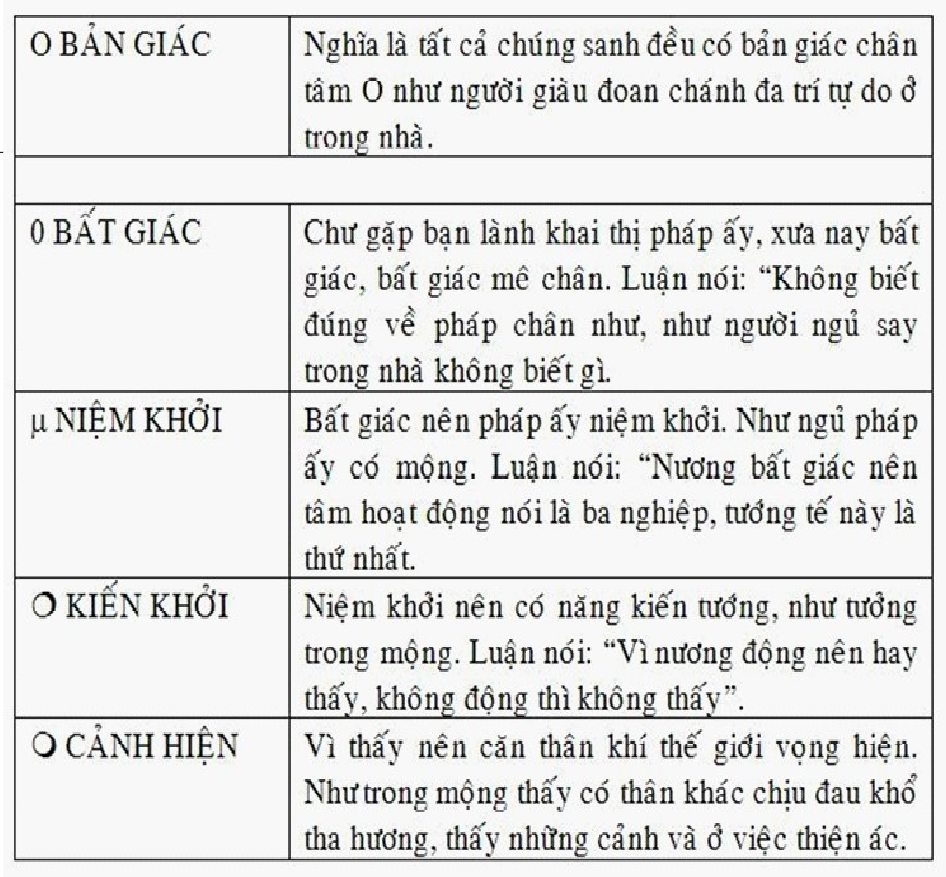 Meâ coù möôøi thöù: Ñaây laø meâ chaân theo voïng theo vi teá sanh khôûi ñeán töôùng thoâ:Nghieân cöùu kyõ ñeá quaùn thuaät tröôùc trong baûn ñoà naøy, ñoái vôùi söï kieåm nghieäm laïi mình vaø ngöôøi nghó ñeán Thaùnh hieàn, laø ñoàng laø khaùc, laø chaân laø voïng, ngaõ ôû moân naøo, Phaät ôû ñòa vì naøo, ñöông nhieân laø theå khaùc nhöng laïi ñoàng nguoàn, töùc laø töï nhieân khoâng chaáp tröôùc phaøm phu, khoâng laïm duïng Thaùnh vò, khoâng ñam meâ aùi kieán, khoâng suy toân taâm Phaät. Nhöng möôøi ñieàu ñaàu laø moät taïng kinh ñaõ chænh lyù trong phaùp thaân. (Thöù nhaát) Beänh phieàn naõo sanh khôûi ñeàu coù nguyeân nhaân (thöù thöù) daàn daàn taêng theâm (hai thöù chaáp ngaõ vaø phaùp), cho ñeán thoâ naëng (ba ñoäc taïo nghieäp) traïng thaùi dieät (thoï baùo). Möôøi thöù sau laø phaùp thaân tin phöông uoáng thuoác (ba thöù tröôùc toaùt moà hoâi) toaùt moà hoâi beänh laønh (taâm Boà- ñeà khai môû) ñem lyù phöông phaùp (luïc Ba-la-maät) daàn daàn giaûm (thaønh Phaät) cho ñeán traïng thaùi bình phuïc (thaønh Phaät). Nhö coù moät ngöôøi (ôûphaùp thaân) caùc caên ñaày ñuû (haèng sa coâng ñöùc) khoûe maïnh (thöôøng truï khoâng thay ñoåi, voïng khoâng theå nhieãm) nhieàu ngheä thuaät (haèng sa dieäu duïng) boãng nhieân bò beänh (voâ thuûy voâ minh) daàn daàn beänh taêng, cho ñeán kieät löïc (thöù möôøi) chæ coøn aám ôû ñaàu vaø tim (trong thöùc A-laïi-da voâ laäu trí), gaëp ñöôïc Thaày thuoác hay (Ñaïi thieän tri thöùc) bieát ñöôïc sanh maïng, cho thuoác thaàn döôïc (ban ñaàu nghe khoâng tin nhieàu laàn khoâng boû) chôït tænh laïi (ngoä hieåu). Ban ñaàu chöa noùi ñöôïc (ngöôøi môùi ngoä chöa theå traû lôøi nhöõng caâu naïn vaán cuûa ngöôøi thaûy ñeàu chöa ñöôïc) cho ñeán daàn daàn noùi (hay noùi phaùp), daàn daàn ñi (Thaäp ñòa Thaäp Ba-la-maät) maõi ñeán kinh bình phuïc, (thaønh Phaät) ñaõ bieát ñöôïc ngaønh ngheà khoâng ngheà gì khoâng laøm ñöôïc (Thaàn khoâng aùnh saùng, Nhaát thieát chuûng trí), ñoái ñaùp moãi phaùp ñeàu thích hôïp, nghi naøo cuõng giaûi quyeát ñöôïc, thì bieát taát caû chuùng sanh khoâng theå thaàn bieát taùc duïng, nhöng ñeå cho hoaëc thöùc nghieäp beänh loâi keùo, khoâng coù phaùp thaân thì khoâng coù dieäu ñöùc. Nay ngöôøi ngu naïn raèng: “OÂng ñaõ ñoán ngoä töùc Phaät taïi sao khoâng phoùng quang, taïi sao khoâng khieán cho beänh ngöôøi ñöôïc laønh, lieàn taïo thaân treân ngheà nghieäp. Nhöng thaày thuoác ñôøi cho toa thuoác ñeàu phaûi baét maïch, neáu khoâng baét ñoái vôùi beänh traïng naëng hay nheï, laøm sao bieát toa thuoác ñuùng hay sai. Neáu khoâng theo toa beänh laønh caøng theâm naëng, ñaâu luaän laø duøng lyù vaø pheùp taéc. Thaày vaø phaùp cuõng nhö vaäy, cho neân nay thuaät caû meâ vaø ngoä caû thaøy möôøi thöù, ñem kinh luaän tröôùc heä thoáng laïi sau caïn coù möôøi thöù, töông ñoái roõ raøng nhö trong loøng baøn tay. Khuyeân nhöõng ngöôøi hoïc, phaûi kheùo töï thöïc haønh an taâm, töùc tin theo vaø nöông vaøo moân ñeå hieåu, thì ñöôïc thoâng suoát voâ ngaïi. Laïi khoâng ñöôïc suy tö thieân leäch thì meânh moâng khoâng ñieån trôû veà. Phaûi thoâng suoát taát caû nhö nöôùc nguoàn chaûy thoâng phaân chia ñaäu mì, khieán cho ôû trong ñoàng thaáy ñöôïc dò, trong dò thaáy ñöôïc ñoàng. Caûnh trong göông thaáy ngaøn sai, nhöng khoâng chaáp toát xaáu. Göông soi moät töôùng, khoâng kî xanh ñoû. Ngaøn ñoà vaät chæ moät loaïi vaøng nhöng vaãn khoâng chöôùng ngaïi nhau. Moät haït chaâu coù ngaøn boùng nhöng nguyeän veïn khoâng laãn loän, xaây döïng chí hoaït ñoäng taâm baèng coõi hö khoâng. Phoøng ngöøa khoâng quan saùt nieäm trong maûy may, thaáy saéc nghe tieáng, töï nghó xem nhö boùng vaø aâm vang ñöôïc sao? Ñoäng thaân khôûi yù töï bieát ñöôïc Phaät phaùp chaêng? Moùn aên ngon vôùi côm gaïo löùc töï nghó khoâng öa chaùn sao? AÁm maùt noùng laïnh, töï thaáy traùnh khoûi ñöôïc sao? Cho ñeán lôïi, suy, huûy, döï, xöng, coù, khoå laïc, moãi moãi ñeàu nhieàu laïi mình ñaït ñöôïc moät yù sao? Neáu bieát mình khoâng ñaït ñöôïc nhö vaäy, töùc laø saéc chöa thaáy nhö boùng vaø tieáng vang, giaû söû thaät ñoán ngoä cuoái cuøng cuõng phaûi tieäm tu. Neáu nhö ngöôøi ngheøo cuøng caû ngaøy ñeâm cuûa baùu chongöôøi mình khoâng ñöôïc nöûa xa.Ñaïi sö Luïc Toå noùi: “Phaät noùi taát caû phaùp ñeå ñoä taát caû taâm, Ta khoâng taát caû taâm, ñaâu caàn taát caû phaùp. Ngöôøi thôøi nay ñem lôøi naøy xem nheï ñoái vôùi ñieàu nghe vaø hoïc, ñeàu khoâng nhìn laïi thaät khoâng taâm chaêng? Baùt phong khoâng theå ñoäng, giaû söû taäp khí chöa heát, nieäm saân tha hoà khôûi, khoâng ñaùnh maéng noù coøn coù taâm thuø ngöôøi khaùc. Nieäm tham tha hoà khôûi, khoâng coù taâm mong caàu khieán ñaït ñöôïc. Thaáy ngöôøi thaønh coâng, khoâng coù taâm ñaït ñöôïc toát ñeïp maø laïi taät ñoá. Trong taát caû thôøi mình khoâng coù taâm lo ñoùi laïnh, khoâng coù taâm khinh cheâ ngöôøi, cho ñeán taát caû nhöõng thöù naøy cuõng goïi laø khoâng taát caû taâm, ñaây goïi laø tu ñaïo, neáu ñöôïc ñoái vôùi nhöõng caûnh thuaän nghòch ñeàu khoâng tham saân aùi oá, ñaây goïi laø ñaéc ñaïo. Moãi moãi ñeàu phaûn chieáu, coù beänh lieàn trò, khoâng beänh thì khoâng caàn thuoác.Tham, saân... ñaõ khoâng thì goïi khoâng taát caû taâm, taïi sao phaûi ñoáitrò?Neáu caùc oâng nay gaëp beänh naëng ñau khoå, thì ñau khoå lieàn khoâng,thì goïi laø khoâng beänh, ñaâu caàn thuoác gì ñeå trò. Khaûi bieát tham saân khoâng nhöõng cuõng coù theå taïo nghieäp. Nghieäp cuõng khoâng nhöng cuõng chieâu caûm quaû khoå, khoå cuõng khoâng caùi gì khoå nhaãn. Theá neân trong baûn ñoà tröôùc noùi: “Theå khoâng nhöõng thaønh vieäc” (Nhö treân caây khoâng ngoïn quyû khoâng coù, taïi sao ngöôøi sôï phaûi chaïy teù, ñaàu vôõ traùn teùt). Neáu cho laø nghieäp khoâng, khoâng thì caùi gì taïo nghieäp? Töùc laø phaûi bieát ñòa nguïc thieâu ñoát khoå sôû cuõng khoâng, khoâng thì caùi gì khoå sôû. Neáu noùi ngöôøi chòu khoå sôû thì hieän taïi giaû söû coù ngöôøi duøng löûa ñoát dao rìu, taïi sao caùc oâng khoâng chòu khoå sôû. Nay thaáy ngöôøi hoïc ñaïo, nghe moät caâu traùi vôùi thöôøng tình khoâng chòu ñöôïc, haù laø chòu ñoát nhö rìu ö? (Nhö theá trong möôøi thöù coù chín. Töø tröôùc ñeán nay ñaõ trình baøy Tam giaùo ba toâng thieàn, möôøi nguyeân nhaân vaø möôøi thöù bieät dò luaân hoài vaø tu chöùng. Laïi möôøi thöù lyù ñeàu cuøng taän, söï ñeàu ñaày ñuû, nghieân cöùu ñeàu ñaày ñuû ñeå tu taâm, taïi sao phaûi tuïng taïng kinh vaø hoïc caùc keä thieàn hôn maáy traêm quyeån.Chuùng sanh hoaëc beänh moãi moãi khaùc nhau, ñeám baèng caùt buïi ñaâu chæ taùm vaïn. Phöông tieän chö Thaùnh voâ löôïng moân, moät taâm taùnh töôùng voâ löôïng nghóa, töø tröôùc ñeán giôø chæ thuaät laïi ñeà cöông, tuy heä thoáng laïi, nhöng ngöôøi chuù ñeàu ñaày ñuû, vaên töï laëp laïi nhieàu, chuù vaø phaân tích. Nhöng moãi moät nhaø ñaàu tieân ñaïi yù laø chuù giaûi pheâ bình, ñeà cöông yù ñöôïc môû roäng ôû ñeà cöông, khoâng theå boû ñeà cöông laày gieàng moái (kinh Hoa Nghieâm noùi: “Môû roäng gieàng moái cuûa ñaïi giaùo, baét caù nhaân thieân, ñeå vaøo bôø Nieát-baøn). Laõnh hoäi yù trong maëc aùo, coù theå boû maëcaùo maø laõnh hoäi. Neáu chæ söu taäp maø khoâng bieân soaïn, nhö löôùi khoâng gieàng. Neáu chæ trình maø khoâng bieân soaïn, nhö gieàng khoâng löôùi. Suy nghó vaø trình baøy khoâng phieàn thieát laäp khoù, nhöng chæ laøm cho mình, thì khoâng caàn phaûi tìm nhieàu. Neáu muoán laøm Thaày ngöôøi thì phaûi thoâng taát caû. Ngöôøi hoïc gioûi thì phaûi xem roäng moãi moãi ñeàu töôøng taän. Nghóa cuûa toâng naøo, giaùo naøo, duøng noù khoâng sai ñeàu thaønh thuoác hay, duøng laàm noù thì phaûn taùc duïng. Nhöng keát taäp thöù töï khoâng deã trình baøy theo thöù lôùp. Caên cöù nhaäp phöông tieän ñaïo thì ñöôïc, tröôùc phaûi khai môû baûn taâm, thöù nöõa thoâng lyù söï, laïi khen ngôïi phaùp thuø thaéng quôû traùch toäi loãi theá nhaân, khuyeân daïy tu taäp, veà sau daïy moân phöông tieän tieäm thöù ñeå ñoái trò. Nay muoán nöông vaøo ñaây ñeå soaïn, môùi bieát Thaày troø chieâu muïc vaên laãn loän khoâng ñöôïc oån. Hôn nöõa saùu ñôøi naøy, phaàn nhieàu trình baøy nhaát chaân, Ñaïi sö Ñaït-ma boû Töù Haïnh giaùo khoâng theå ñöùng ñaàu hoäi Toå ghi vaøo phaàn cuoái. Trong maáy ngaøy suy nghó vieäc naøy, muoán ñem chi nhaùnh beân ngoaøi cuûa Toå Ñaït-ma laøm ñaàu, laïi duøng thieàn giaùo cuûa caùc taùc gia kia, ñaõ thuaät laïi lyù, khoâng theå laøm Thaày ñôøi ñôøi, ñaïo thöôøng löu truyeàn khaép nôi, hoaëc nhôø duøng tu luyeän coâng kia ñeán chöùng ñaéc, lieàn ñem nhöõng ñieàu naøy daïy ngöôøi (thuoäc ngoïa luaân tueä chu cuûa Caàu-na); hoaëc nhôø nghe lôøi daïy cuûa Thaùnh giaùo phaùt sanh kieán giaûi vaø duøng ñieàu ñoù nhieáp hoùa ngöôøi (thuoäc Thieàn sö Tueä Vaên), hoaëc ñoä baèng giaùo tích naøy vaø thích hôïp taâm taùnh, moät thôøi saùch taán ngöôøi meâ (thuoäc Phaïm chí Chí Coâng Phoù Ñaïi Só Vöông) hoaëc vaâng caùo thuyeát naøy vaø giöõ gìn phaùp laøm Taêng löõ moâ phaïm caû nöôùc (Lö Sôn Vieãn Coâng). Ngöôøi ñaõ cheá taùc hoaëc ca ngaâm chí ñaïo, hoaëc than thôû meâ phaøm, hoaëc chæ giaûi thích nghóa, hoaëc chæ khuyeân thöïc haønh, hoaëc bao heát caùc giaùo, cuoái cuøng khoâng chæ nam, hoaëc chæ taùn thaùn moät moân. Söï khoâng thoâng taát caû, tuy ñeàu aûnh höôûng thieàn moân ca nhaïc.(e) BAÁT GIAÙC@ A-LAÏI-DA THÖÙC: (VEÕ HÌNH TR.15)	GIAÙC  Ñoán ngoä :Nghóa laø coù chuùng sanh gaëp baäc thieän tri thöùc khai thò baûn giaùc chaân taâm ñôøi tröôùc töøng nghe. Nay ñöôïc ngoä hieåu boán ñaïi chaúng phaûi ngaõ, naêm uaån ñeàu khoâng, phaùt khôûi boán tín taâm: 1/ Tin caên baûn öa nieäm chaân nhö; 2/ Tin Phaät coù voâ löôïng coâng ñöùc thöôøng nieäm, cuùng döôøng; 3/ Tin phaùp coù lôïi ích lôùn thöôøng nhoû tu haønh; 4/ Tin Taêng tu haønh chaân chaùnh thöôøng öa gaàn guõi tu haønh tinh taán khoâng giaûi ñaõi.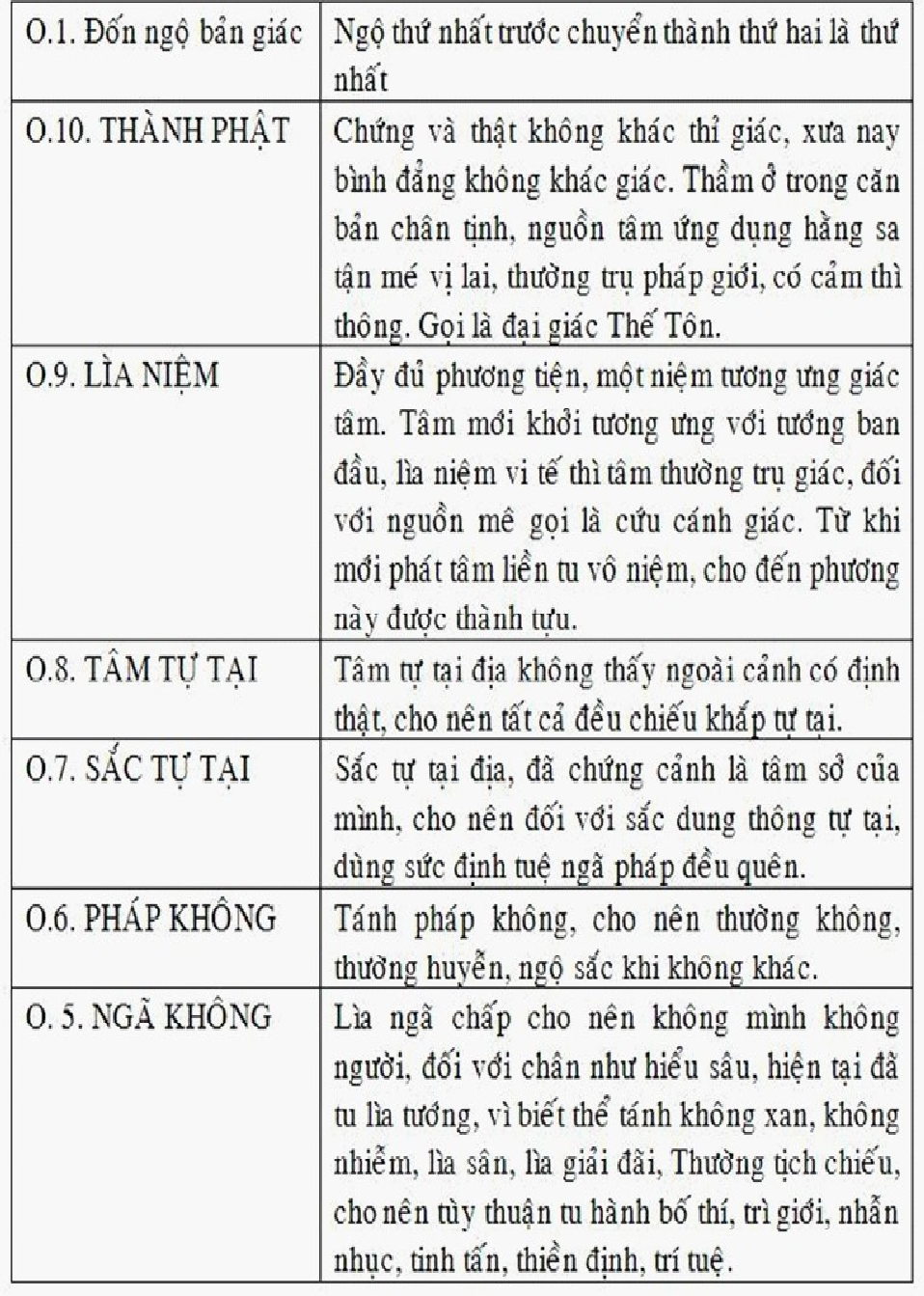 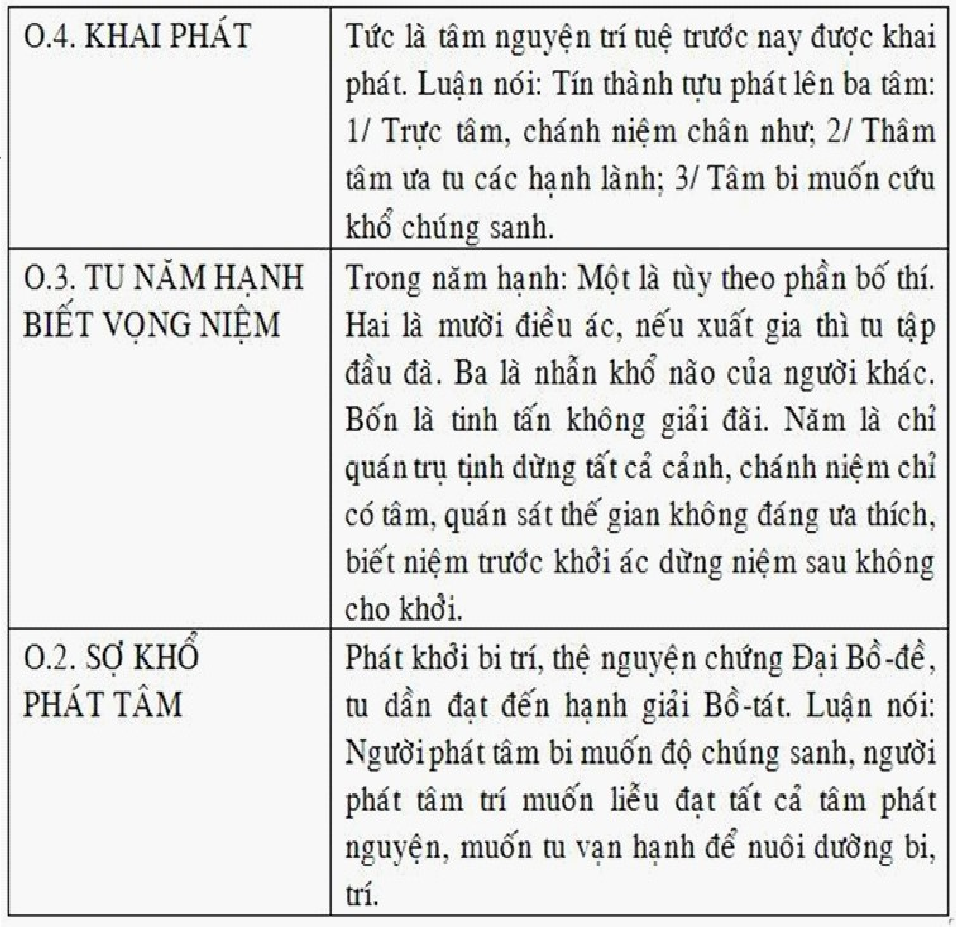 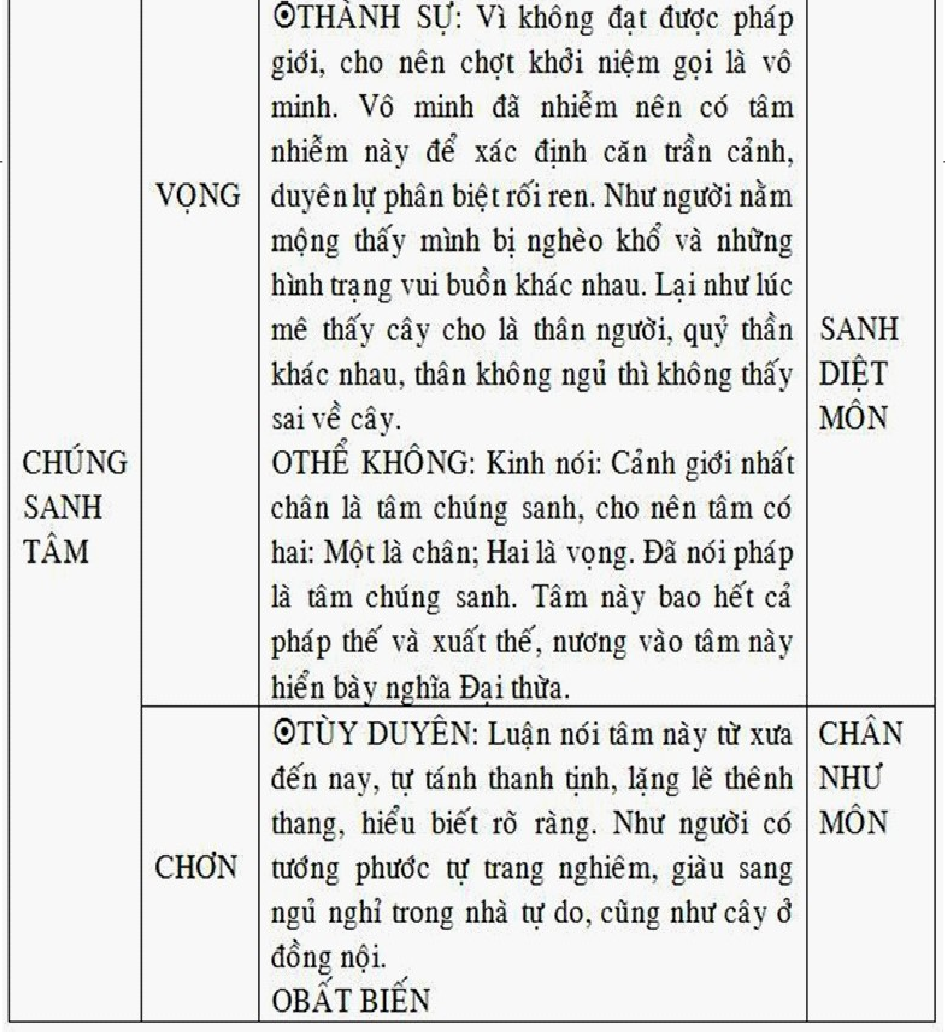 Do töø chaân nhö khoâng bieán ñoåi, cho neân theå voïng voán khoâng laøm chaân nhö.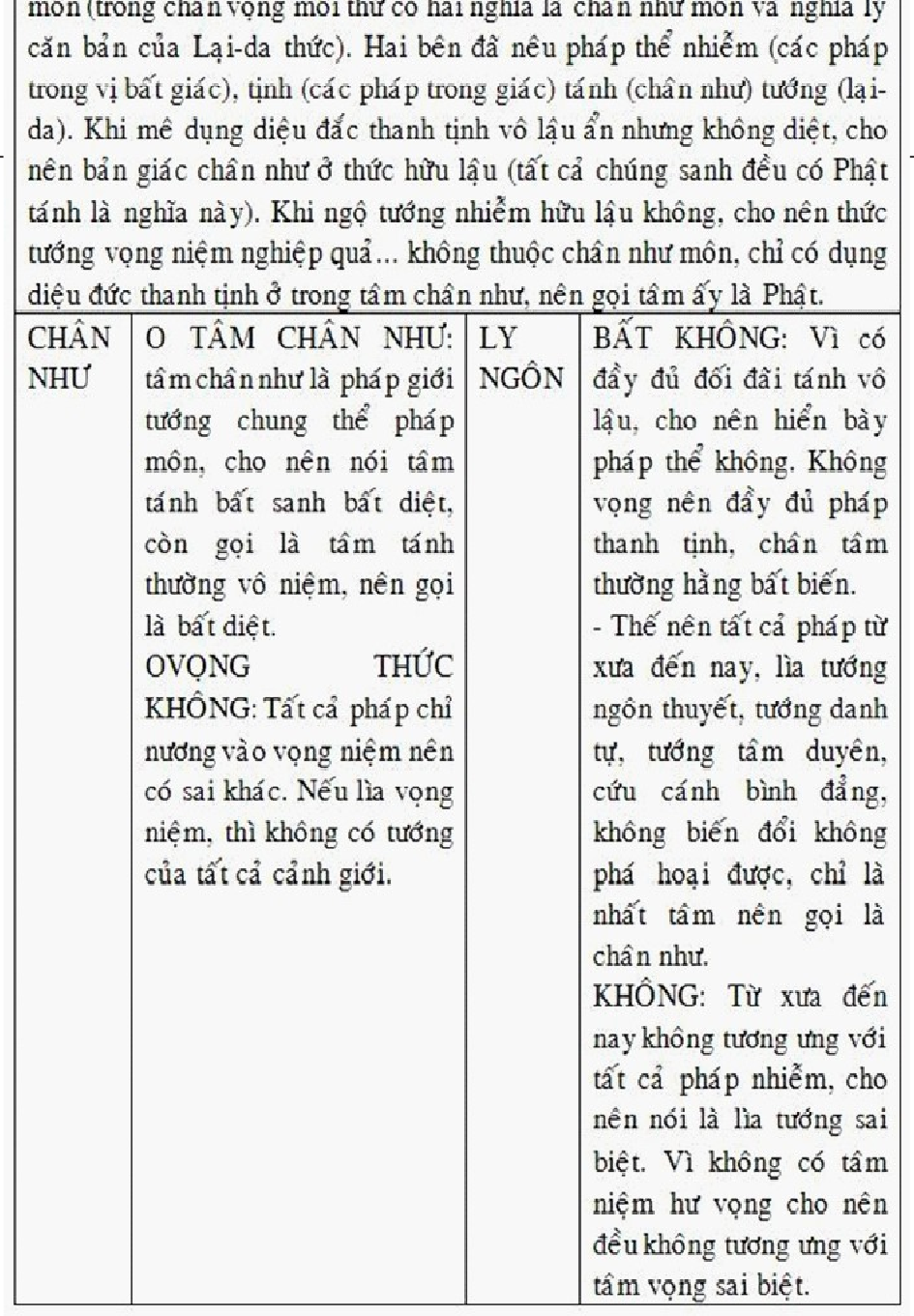 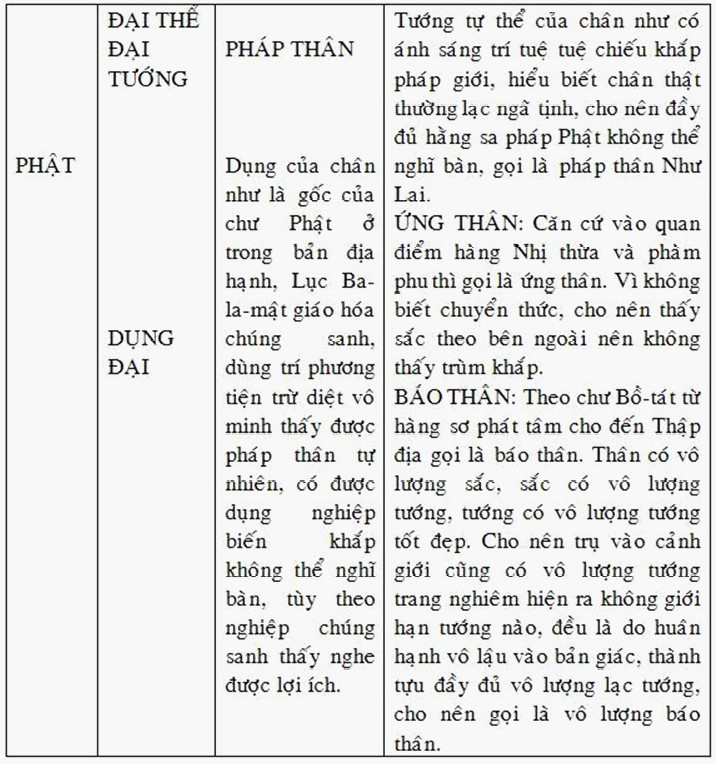 Phaät giaùo. Neáu tröôùc sau nöông vaøo ñaây xieån döông giaùo phaùp cuûa Phaät thì khoâng theå ñöôïc (Thieân Thai noùi giaùo roäng tuy ñaày ñuû coù tröôùc sau, nhöngh khoâng ôû trong noäi dung naøy). Duøng taâm truyeàn thöøa, chæ coù toâng Toå Ñaït-ma. Taâm laø nguoàn phaùp, phaùp naøo khoâng ñuû. Ñaõ tu haïnh thieàn döôøng nhö moät moân. Ñaõ truyeàn taâm toâng thoâng suoát Tam hoïc.SOÁ 2015 - THIEÀN NGUYEÂN CHÖ THUYEÂN TAÄP ÑOÂ TÖÏ, Quyeån Haï	471Huoáng nöõa tìm veà khôûi ñaàu naøy (Thæ laø Ca-dieáp vaø A-nan ) ñích thaân laõnh thoï ôû Phaät, ñôøi ñôøi truyeàn nhau ba möôi baûy ñôøi (coù thuyeát noùi: “Thieân Truùc ñaõ coù hai möôi taùm vò Toå. Trong töïa Toå truyeän coù phaân tích ñaày ñuû”), cho ñeán Thaày ta (nghó maõi ñaâu coù vaän may naøo ñöôïc laøm chaùu chính thoáng ba möôi taùm ñôøi cuûa Phaät), cho neân nay bieân taäp thöù töï naøy tröôùc laø ghi laïi Ñaït-ma nhaát toâng, keá ñeán bieân soaïn söï thuaät laïi laãn loän cuûa caùc baäc taùc gia, veà sau vieát in Thaùnh giaùo moät toâng. Thaùnh giaùo ôû sau, nhö aùn vaên cuûa Thöôïng Quan Ty ôû ñôøi ñöôïc phaùn xeùt laøm ñaàu, Toân Quan ñöôïc phaùn ñeå ôû sau (chæ vieát vaên hôn möôøi quyeån) thì trong toâng ñöông thôøi, duøng toâng ty chieâu muïc truyeàn thöøa xoay vaàn laøm thöù töï. Trong ñoù ñoán, tieäm caùch khoaûng nhau, lyù haïnh xen laãn nhau, môû vaø troùi laãn loän nhau, töï nhieân taâm vaø sôû truï (Tònh Danh goïi laø tham ñaém thieàn vò. Laø Boà-taùt bò troùi buoäc, duøng phöông tieän phaùt sanh laø Boà-taùt ñöôïc nôû troùi. Laïi Du-giaø noùi: Bi taêng, trí theâm, troùi môû hoã töông nhau). Ñaïo tuïc ngoä ñaõ ñaày ñuû do ñoù, giaûi haïnh vieân thoâng, keá ñeán nhìn beân caïnh caùc nhaø kieán vaên roäng, nhöng sau ñoù ñoïc lôøi Thaùnh, duøng aán khaû tröôùc sau, haù khoâng duøng ñaây chaùnh phaùp ñöôïc truï ñôøi al6u. YÙ chí toâi tuy khoâng coù sôû caàu, nhöng taâm uûng hoä phaùp thaàn lyù khoâng ngöøng. Coâng keá thöøa cuûa ta, Toå tieân khoâng boû ta. AÂn phaùp thí, haäu hoïc khoâng coâ phuï ta. Neáu khoâng coâ phuï, khoâng mai moät, khoâng boû, thì nguyeän cuøng vôùi moïi ngöôøi ñoàng duyeân, thì mau laõnh hoäi hoäi cuûa chö Phaät.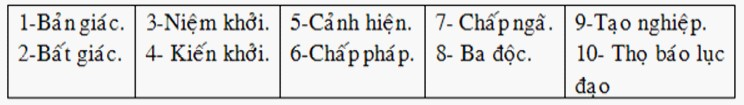 A-LAÏI-DA THÖÙC BAÁT GIAÙC: Goác phaøm phu trong saùu ñöôøng GIAÙC: Goác Hieàn thaùnh Tam thöøa.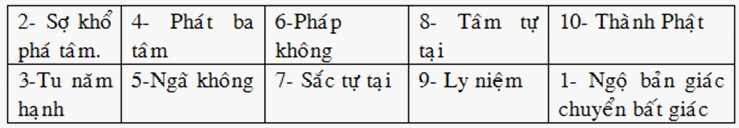 SOÁ 2015 - THIEÀN NGUYEÂN CHÖ THUYEÂN TAÄP ÑOÂ TÖÏ, Quyeån Haï	472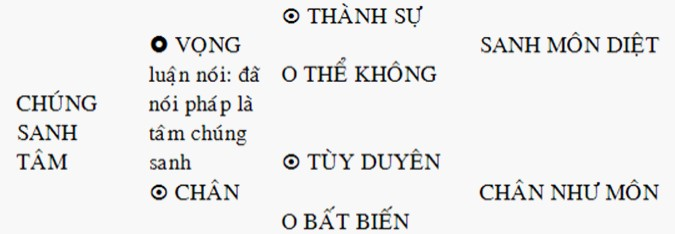 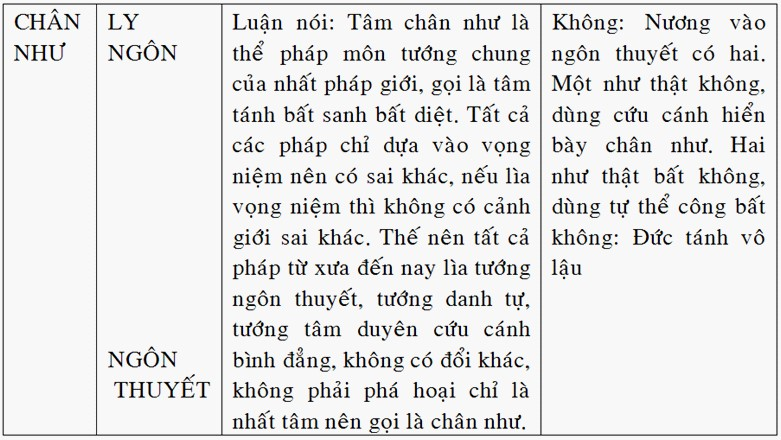 